Konkurs z okazji 20-lecia działalnościŚwietlicy Terapeutycznej w Chrzanowie“ŚWIETLICOWE WSPOMNIENIA”REGULAMIN KONKURSUORGANIZATOR KONKURSU:Organizatorem konkursu jest Fundacja im. Brata Alberta Świetlica Terapeutyczna w Chrzanowie.Patronat honorowy nad konkursem: Muzeum w Chrzanowie im. Ireny i Mieczysława MazarakichPaństwowy Fundusz Rehabilitacji Osób NiepełnosprawnychAdres organizatora: 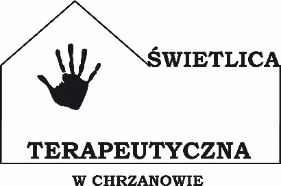 Fundacja im. Brata Alberta Świetlica Terapeutyczna w Chrzanowieul. Kościuszki 9, 32-500 ChrzanówTel. 32 623 49 70, e-mail: swietlica.chrzanow@wp.plOsoby odpowiedzialne za przebieg i realizację konkursu oraz uprawnione do udzielania informacji na temat konkursu:mgr Anna Mętelska-HarafMonika Wartalska-ŁowiecTelefon kontaktowy 505 043 697CELE KONKURSU:Upowszechnianie twórczości plastycznej osób z niepełnosprawnością intelektualną.Promowanie działalności Świetlic Terapeutycznych.Stworzenie możliwości prezentacji prac oraz konfrontacji dokonań uczestników konkursu.Uczczenie jubileuszu 20-lecia działalności Świetlicy Terapeutycznej w ChrzanowieTEMATYKA PRAC KONKURSOWYCH:Tytuł konkursu plastycznego - “Świetlicowe wspomnienia”.Prace konkursowe ilustrować powinny przeżycia i wspomnienia związane z uczestnictwem                         w zajęciach świetlicowych. Mogą przedstawiać osoby i miejsca powiązane z działalnością poszczególnych jednostek. WARUNKI UCZESTNICTWA:Termin nadsyłania prac: 31.05.2021r.Uczestnikiem konkursu mogą być dzieci, młodzież i dorosłe osoby z niepełnosprawnością intelektualną - podopieczni Świetlic Terapeutycznych prowadzonych przez Fundację im. Brata Alberta. Konkurs plastyczny przebiegać będzie w trzech grupach wiekowych:I grupa - dzieci do 13 lat,II grupa - młodzież do 18 lat,III grupa - osoby dorosłe.W każdej grupie wiekowej przewidziane są atrakcyjne nagrody rzeczowe. Format prac A4 lub A3 - w technikach płaskich, prac nie należy oprawiać.Prace mogą być wykonane dowolną techniką plastyczną (z wyłączeniem technik komputerowych                      i zdjęć).Każdy uczestnik może zgłosić do konkursu maksymalnie jedną pracę. Prace zbiorowe nie będą oceniane.Na odwrocie każdej pracy należy trwale umieścić następujące dane:- Imię i nazwisko autora- Wiek autora- Tytuł pracy			- Imię i nazwisko opiekuna odpowiedzialnego za udział w konkursie i przygotowanie pracy (wraz             z numerem kontaktowym)- Dane Świetlicy Terapeutycznej, do której uczęszcza autor: nazwa, adres, telefon, e-mail.Do pracy należy dołączyć podpisane oświadczenie o przetwarzaniu danych osobowych (zał. 1 do regulaminu).Prace plastyczne można dostarczać osobiście lub za pośrednictwem poczty polskiej na adres organizatora konkursu.Nadesłane prace będą oceniane przez jury powołane przez organizatora. Decyzje Jury są ostateczne         i nie przysługują od nich odwołania.Udział w konkursie jest bezpłatny. Autorzy przygotowują prace i nadsyłają je na własny koszt.Prace zgłaszane do konkursu przechodzą na własność organizatora i nie będą zwracane.Organizator zastrzega sobie prawo zmiany niniejszego regulaminu oraz harmonogramu.HARMONOGRAM I PRZEBIEG KONKURSUDo 31.05.2021 - Nadsyłanie prac plastycznych.Od 01.06.2021 do 14.06.2021 - Ocena prac – prace oceniane będą przez niezależne Jury powołane przez Organizatora.17.06.2021 – Dzień Św. Brata Alberta - Ogłoszenie wyników konkursu: wyniki konkursu prezentowane będą na stronie Świetlicy na portalu facebook. Laureaci zostaną również powiadomieni drogą mailową.02 lipca 2021 - Podsumowanie konkursu, prezentacja prac oraz wręczenie nagród podczas obchodów                20-lecia działalności Świetlicy Terapeutycznej w Chrzanowie (w razie braku możliwości zorganizowania podsumowania w związku z sytuacją epidemiologiczną, odbędzie się transmisja online z ogłoszenia wyników konkursu a nagrody będą przesłane drogą pocztową).ZAŁĄCZNIKI DO REGULAMINU:Oświadczenie o przetwarzaniu danych osobowych.PATRONAT HONOROWY: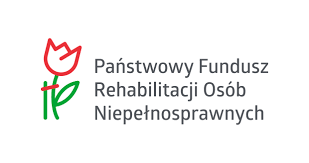 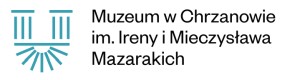 